学位报名操作流程功能位置报名：管理平台-考务管理-学位外语考试管理-学位外语考试报名统计：管理平台-查询统计-学位管理查询统计-学位外语报名情况统计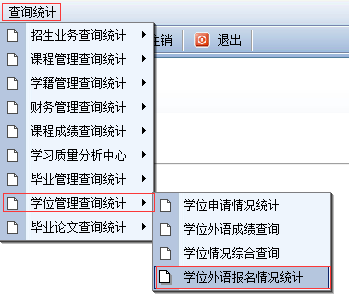 注意总部设置“学位外语考试批次”&“学位外语考试报名截止时间”，在总部通知的报名截止时间内，才能进行报名。报名页面以“长沙市新开浦学校”函授站为例，在报名截止时间范围内，打开报名页面。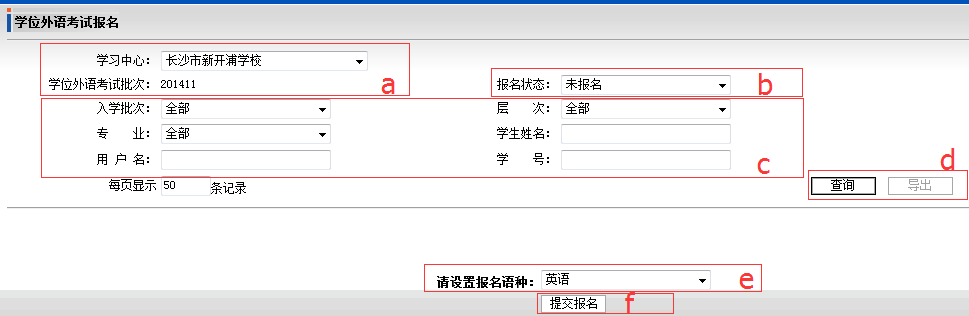 默认当前学习中心，默认当前学位外语报名批次，不可修改；默认状态“未报名”，所有未通过学位外语考试的在籍本科学生；查询条件查询、导出按钮，当报名状态选择“已报名”时，导出按钮才能使用；对选择的学生进行报名语种设置，默认英语；提交报名按钮统计页面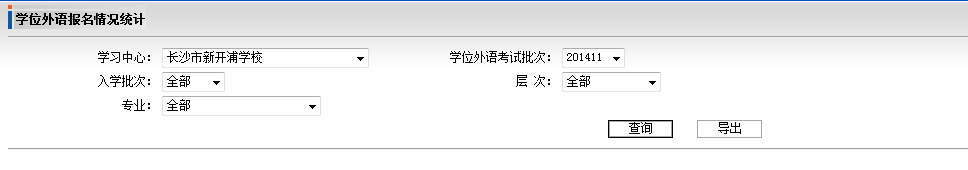 报名操作流程设置报名状态为“未报名”查询需要报名的学生；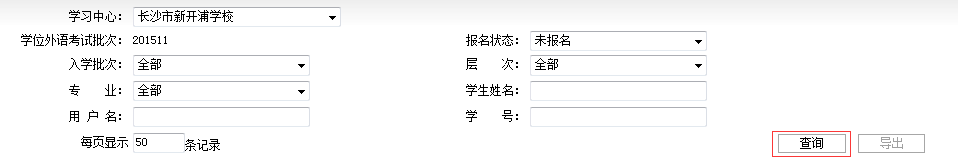 对查询结果进行勾选；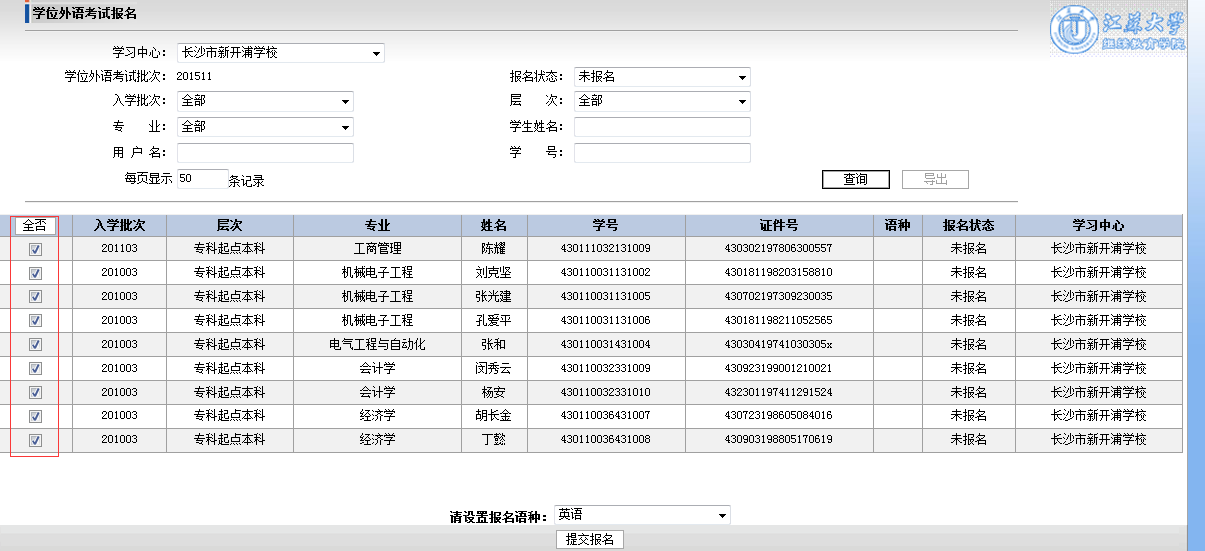 设置报名语种；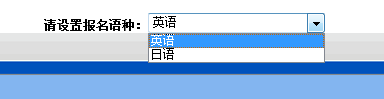 提交报名；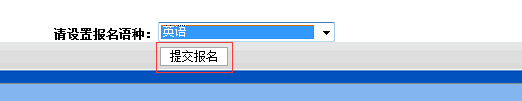 确定页面信息；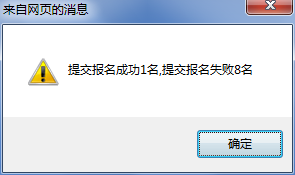 完成报名。另外，对已经报名的学生，可以通过查询已报名的学生进行取消报名的操作；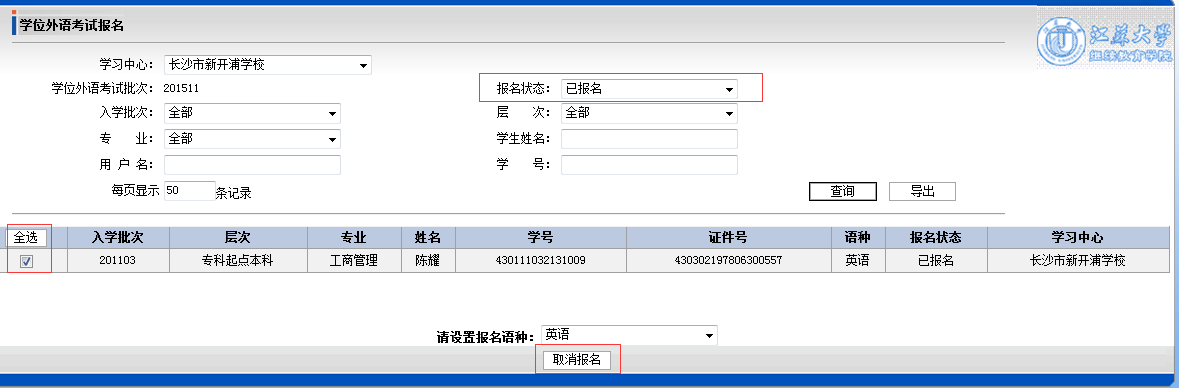 对已报名的学生，可以进行查询导出；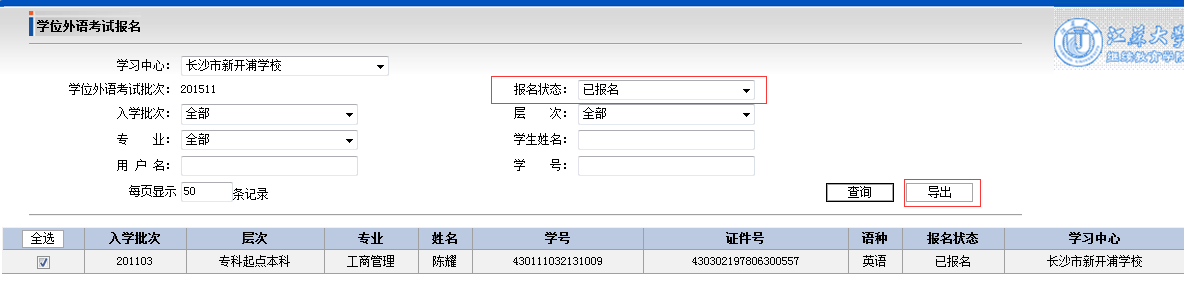 对已报名的学生数据，可以进行统计导出；（查询统计功能）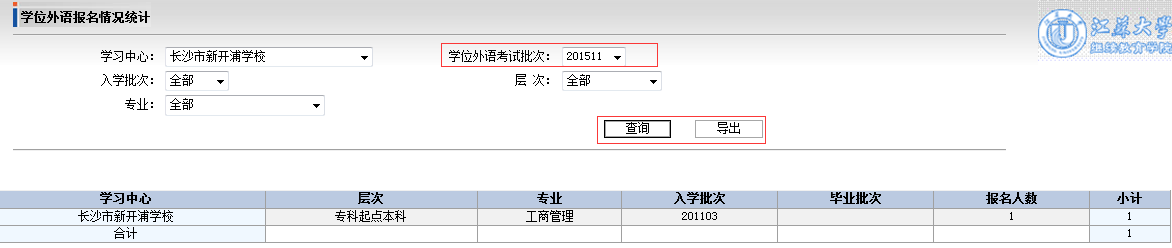 